Anca Hienola - OSCARS - The thematic Research Infrastructures view on research results valorisationAnca Hienola - OSCARS - The thematic Research Infrastructures view on research results valorisation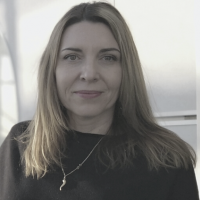 Anca Hienola, Finnish Meteorological Institute,  Finland. Dr. Anca Hienola holds a doctoral degree in Atmospheric Physics and boasts a career spanning over two decades in atmospheric sciences and climate change research.Her journey into the world of open data and open access, research infrastructure activities, and involvement in several European projects commenced in early 2017. Notable projects in her portfolio include EOSC pilot, EOSC Nordic, and ENVRI-FAIR, where she assumed the role of co-coordinator. Her commitment extended to projects like EOSC-Future, OSCARS, and ENVRI-hub NEXT and OSTrails.In OSCARS Anca Hienola co-leads OSCARS's activities on "Testing & widening uptake"